BAB IIIMETODE PENELITIANTempat dan Waktu PenelitianTempat PenelitianTempat penelitian ini dilakukan di tiga sekolah yaitu di SMK Al Huda Jatimulyo Kecamatan Jatiagung Kabupaten Lampung Selatan, SMK Amal Bakti Jatimulyo Kecmatan Jatiagung Kabupaten Lampung Selatan dan SMK Nurul Islam Sumber Jaya Kecamatan Jatiagung Kabupaten Lampung Selatan.Waktu PenelitianPenelitian ini dilakukan dari tahap persiapan hingga selesai tahap pelaksanaan, yang dilakukan pada semester ganjil tahun ajaran 2018/2019 selama tiga kali pertemuan setiap sekolah.Karakteristik Sasaran PenelitianKarakteristik sasaran penelitian ini adalah peserta didik kelas X di SMK Al Huda Jatimulyo Kecamatan Jatiagung Kabupaten Lampung Selatan, SMK Amal Bakti Jatimulyo Kecmatan Jatiagung Kabupaten Lampung Selatan dan SMK Nurul Islam Sumber Jaya Kecamatan Jatiagung Kabupaten Lampung Selatan. Karakteristik sekolah yang akan dilaksanakan penelitian yakni sekolah yang belum pernah menggunakan media fotonovela berbasis android pada pembelajaran fisika materi komponen pasif elektronika kelas X SMK.Pendekatan dan Metode PenelitianPendekatan  yang  digunakan  dalam  penelitian  ini  adalah pendekatan kualitatif dan kuantitatif. Metode penelitian yang peneliti gunakan adalah penelitian pengembangan. Penelitian dan pengembangan ini dikenal dengan R&D (Reseach and Development) adalah metode penelitian yang digunakan untuk menghasilkan produk tertentu dan menguji keefektifan produk tersebut. Prosedur penelitian dan pengembangan yang digunakan adalah dengan model pengembangan 4-D yang dikembangkan oleh S. Thiangrajan, Doroty S. Semmel, dan Meylvin I. Semmel yang mengemukakan bahwa langkah-langkah penelitian dan pengembangan disingkat dengan 4-D yang merupakan perpanjangan dari define, design, develop and dissemination.Penelitian membatasi pada langkah- langkah penelitian pengembangan sampai tahap develop (validasi, evaluasi dan revisi model) di  karenakan  pada tahap dissemination merupakan tahap penggunaan perangkat yang telah dikembangkan pada skala yang lebih luas, misalnya di kelas yang berbeda, oleh pendidik yang berbeda. Sedangkan peneliti hanya menguji efektivitas penggunaan perangkat dalam kegiatan belajar mengajar.Gambar 3.1 Tahapan yang digunakan Peneliti.Langkah-langkah Pengembangan MediaAdapun langkah-langkah dalam penelitian pengembangan ini menggunakan model pengembangan 4-D. Penelitian ini dilakukan sampai 3 tahap, meliputi:Gambar 3.2 Langkah-langkah yang digunakan Peneliti.Penelitian Pendahuluan (Define)Penelitian pendahuluan adalah kegiatan awal sebelum melakukan pengembangan terhadap media fotonovela berbasis android pada pembelajaan fisika materi komponen pasif elektronika kelas X SMK. Penelitian pendahuluan yang dilakukan dengan beberapa langkah pokok yaitu:Analisis Ujung DepanAnalisis ujung depan mempunyai tujuan untuk mengatahui masalah dasar yang ada didalam pembelajarn sehingga dapat menjawab kesenjangan antara keadaan yang seharusnya (ideal) dengan kenyataan yang ada (realita). Potensi  dalam  penelitian  ini  adalah  telah  tersedianya fasilitas  seperti  komputer,  bahan  ajar  di SMK Al Huda Jatimulyo Kecamatan Jatiagung Kabupaten Lampung Selatan, SMK Amal Bakti Jatimulyo Kecmatan Jatiagung Kabupaten Lampung Selatan dan SMK Nurul Islam Sumber Jaya Kecamatan Jatiagung Kabupaten Lampung Selatan. Perkembangan  teknologi  yang  semakin  canggih  ini  setiap  peserta  didik  memiliki media  yang  bisa  digunakan  untuk  proses  pembelajaran. Berdasarkan  hasil  pra  penelitian  terkait  penerapan  media  pembelajaran  khususnya  media  fotonovela berbasis android pada  peserta  didik  di SMK Al Huda Jatimulyo Kecamatan Jatiagung Kabupaten Lampung Selatan, SMK Amal Bakti Jatimulyo Kecmatan Jatiagung Kabupaten Lampung Selatan dan SMK Nurul Islam Sumber Jaya Kecamatan Jatiagung Kabupaten Lampung Selatan. Pendidik memberikan  informasi  bahwa  dengan  adanya  media  pembelajaran  fotonovela  dalam  proses  pembelajaran  materi  komponen pasif elektronika,  menjadi  sangat  bermanfaat. Hal ini dapat  memotivasi  minat  peserta  didik  dalam  memahami  materi  fisika, bersifat  praktis (bisa  digunakan  kapanpun, dimanapun, dan  mudah  dibawa),  mempermudah pemahaman materi pembelajaran karena secara tidak langsung  peserta didik  terlibat  total  didalamnya, dan  bisa  digunakan sesuai  dengan  kebutuhan  peserta  didik  dibandingkan  dengan  peserta  didik  yang  mempelajari  materi   fisika   dengan  menggunakan  buku  teks  saja. Sehingga  pendidik  sangat  mendukung adanya  media  fotonovela berbasis android pada pembelajaran fisika komponen materi komponen pasif elektronika kelas X SMK. Harapannya dengan adanya  media  fotonovela  berbasis  android, dapat  menjadi  alternatif   pembelajaran  mandiri.Analisis Peserta DidikAnalisis peserta didik bertujuan untuk mengetahui pengetahuan awal peserta didik dan pengalaman yang dimiliki oleh peserta didik sebelumnya. Di dalam analisis peserta didik terdapat beberapa hal yang perlu dipertimbangkan yaitu mencari data tentang ciri kemampuan dan pengelaman peserta didik dengan menggunakan media fotonovela berbasis android pada pembelajaran fisika materi komponen pasif elektronika yang akan dikembangkan untuk peserta didik kelas X SMK.Usia dan Tingkat KedewasaanBerdasarkan kurikulum 2013 revisi tahun 2016, materi komponen pasif elektronika merupakan materi dalam pelajaran fisika yang disampaikan di kelas X semester ganjil SMK.PengetahuanPeserta didik sebelumnya pernah mengikuti pembelajaran fisika materi komponen pasif elektronika namun tidak menggunakan media fotonovela berbasis android.Analisis TugasAnalisis tugas bertujuan untuk mengukur kemampuan pengalaman peserta didik terhadap materi komponen pasif elektronika.Analisis KonsepKegiatan yang dilakukan dengan mengidentifikasi konsep-konsep utama yang dikembangkan, menyusun secara sistematis dan merinci konsep-konsep relevan dengan materi yang dikembangkan. Materi yang dikembangkan sesuai dengan materi komponen pasif elektronika di kelas X SMK yang mengacu pada KI dan KD.Analisis Tujuan PembelajaranTujuan pembelajaran disesuaikan dengan indikator hasil belajar yang terdapat dalam kurikulum 2013. Selanjutnya tujuan tersebut akan menjadi dasar penyusunan materi komponen pasif elektronika terhadap media fotonovela berbasis android.Perancangan Pengembangan Model (Design)Perencanaan pengembangan model adalah kegiatan untuk memaparkan model yang direncanakan dalam pendidikan atau pembelajaran. Dalam perencanaan pengembangan model ini dijelaskan sejauh mana keterlibatan berbagai pakar dalam pengembangan model tersebut.Pemilihan FormatPada  tahap  ini  materi  dalam  penelitian  ini  adalah  materi komponen elektronika untuk  peserta didik  SMK  kelas  X.  Materi  disesuaikan  dengan  peraturan  Menteri  Pendidikan  Nasional  tentang  kurikulum  2013.  Tentang  Standar  Isi  Mata  Pelajaran  Fisika  Untuk  Sekolah  Menengah Kejuruan (SMK),  yang  berisikan  kompetensi  inti, kompetensi  dasar, serta  indikator.Materi komponen pasif elektronika dipilih  karena  pada  materi  ini  banyak  mengandung  konsep-konsep  yang  nyata  selain  itu  banyak  peristiwa  dalam  kehidupan  sehari-hari  yang  berhubungan  dengan  komponen pasif elektronika.  Kemudian  ditentukan  indikator  yang  akan  dimunculkan  dari  materi  yang  telah  dipilih.  Dalam  menentukan  indikator  perlu  dikonsultasikan  dengan  pembimbing  agar  didapat  indikator  yang  tepat  untuk  nantinya  dikembangkan  sebagai  konten-konten media  fotonovela  berbasis android. Setelah  ditetapkan  materi  yang  akan  dikemas  dalam  pembelajaran  fotonovela  berbasis  android, tahap  selanjutnya  adalah  pengkajian  perangkat  pembuatan  media.  Pembuatan  media  pembelajaran  dalam  bentuk  fotonovela, digunakan  perangkat  keras  dan  perangkat  lunak  berikut:Perangkat  KerasPerangkat  keras  yang  digunakan  dalam  untuk  membuat  media  ini  adalah  satu  unit  laptop, dengan  spesifikasi:Prosesor  Intel  Celeron  1,50  GHz RAM 2 GB Hardisk  minimal 200 GB VGA  on  board  intel  celeronMonitor  256  colour  dengan  resolusi  1366  x 768 Sistem  operasi  Windows  7  Home  UltimateSilabus Buku  Fisika kelas X yang  relevan1  FlasdiskAndroidPerangkat  LunakPerangkat  lunak  yang  digunakan  untuk  membuat  media  ini  dibagi  menjadi  beberapa  macam, diantaranya:Perangkat  lunak  untuk  sisitem  operasi: Microsoft  Windows  7 Ultimate.Perangkat  lunak  utama  pembuat  artikel: Microsoft  Word  2010.Perangkat  lunak  pembuat  fotonovela: Comic  Life  3.Perangkat lunak pembuatan fotonovela berbasis android: Adobe Flash.Pengkajian  Penggunaan  MediaMedia  ini  dibuat  dalam  bentuk  media  android sehingga  tidak  memerlukan  peralatan  khusus  dalam  penggunaannya.Perancangan AwalDalam  tahap  ini  peneliti  melakukan  rancangan  desain  dengan  penentuan  konsep  dari  media  dalam  bentuk  fotonovela  berbasis  android yang  akan  dikembangkan.  Fotonovela  ini  didesain  untuk  digunakan  sebagai  media  pembelajaran  yang  dapat  digunakan  kapan  saja  dan  dimana   saja  peserta  didik  ingin  menikmatiya.  Hasil  dari  tahap  ini  adalah  desain  media  berupa  konten  yang  akan  dimuat  dalam  fotonovela  berbasis  android.  Hasil  rancangan  sistematika  media  dalam  bentuk  fotonovela  berbasis  android  ini  adalah  sebagai  berikut:Pengenalan  TokohBagian  ini  berisi  tentang  siapa  saja  yang  berperan  didalam  fotonovela  ini  dan  bagaimana  wataknya.Awal  Mula  CeritaDisini  dijelaskan  tentang  awal  mula  cerita  dari  peristiwa  yang  terjadi  didalam  fotonovela  berbasis  android.Isi  MateriDidalam  isi  materi, cerita  inti  dari  fotonovela  yang  membicarakan  materi  komponen pasif  elektronika  akan  disesuaikan  dengan  indikator  yang  telah  dibuat.  Percakapan  yang  terjadi  diantara  para  tokoh  seputar  materi  pasif elektronika akan  membantu  peserta didik  untuk  lebih  cepat  memahami  materi komponen  pasif elektronika.Evaluasi Evaluasi  berjumlah  10  soal  yang  dibuat  berdasarkan  indikator  yang  telah  disusun.  Evaluasi  berisi  soal-soal  bentuk  pilihan  ganda  dan  berfungsi  sebagai  sarana  bagi  peserta didik  untuk  menguji  penguasaan  materi  yang  telah  dipelajari.Tahap  pembuatan  media  ini  dibagi  menjadi  tiga  tahap  meliputi  pembuatan  naskah  cerita, pembuatan  fotonovela, dan  penyelesaian.Tahap  Pembuatan  Naskah  CeritaPada  proses  ini  naskah  cerita  yang  akan  ditampilkan  dalam  fotonovela  diketik  dan  disimpan  dalam  format  Ms.Word.  Selanjutnya  dimasukkan  kedalam  fotonovela  dan  disusun  sesuai  dengan  runtutan  yang  telah  dibuat  di  dalam  rancangan  sistematika  fotonovela.  Bersamaan  dengan  itu  peneliti  mengadakan  pertemuan  dengan  para  pemain  yang  akan  menjadi  tokoh  dalam  cerita.  Karakter  pemain  disesuaikan  dengan  karakter  tokoh  yang  sudah  dibuat.Pembuatan  FotonovelaPada  proses  pembuatan  fotonovela  dilakukan  dengan  tahap  sebagai  berikut:Pengambilan  Foto  (Pemotretan)Dalam  pengambilan  foto  ini  menggunakan  kamera  digital.Pengumpulan  GambarSelain  foto-foto  diambil  dalam  pemotretan, fotonovela  membutuhkan  gambar-gambar  pendukung  lainnya  yang  dapat  melengkapi  dan  memperjelas  cerita  pada  fotonovela.  Gambar-gambar  tersebut  diperoleh  dari  internet  maupun  buku-buku  yang  mendukung  kelengkapan  materi  untuk  fotonovela  tersebut.Seleksi  FotoWalaupun  kamera  digital  memudahkan  dalam  pembuatan  gambar  yang  baik, namun  tidak  mungkin  ada  gambar-gambar  yang  kurang  kualitasnya  atau  baru  terlihat  kelemahannya  setelah  ditransfer  ke dalam  komputer.  Inilah  yang  menyebabkan  sebaiknya  mengambil  beberapa  foto  untuk  sebuah  adegan.  Melakukan  seleksi  foto-foto  hasil  pemotretan.  Setelah  itu  foto  dan  gambar  yang  telah  diperoleh  disusun  berdasarkan  urutan  pada  storyboard.Pembuatan  fotonovela  menggunakan  aplikasi  comic  life  3Setelah  foto-foto  dan  gambar  untuk  seluruh  adegan  dalam  storyboard  lengkap, langkah  selanjutnya  adalah  menyusun  fotonovela  secara  komputerisasi  yaitu  dengan  program  comic  life  3. Program  ini  menyediakan  beberapa  fasilitas  yang  memudahkan  dalam  pembuatan  fotonovela.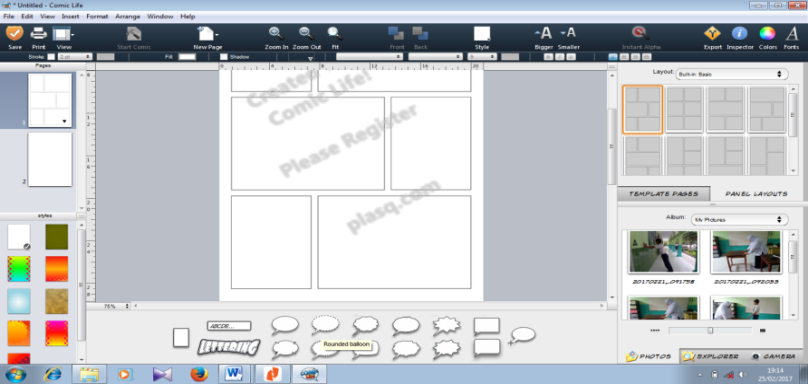  Pages 	        Page     Balon kata         panel             FotoGambar  3.3  Bagian-bagian comic life 3.Pengembangan produk ini akan dilibatkan beberapa ahli yaitu ahli materi, ahli media, dan ahli informatika.  Ahli- ahli tersebut yang  akan  memvalidasi  produk  sehingga  menjadi  produk  yang benar- benar  seperti  yang  diharapkan.Validasi, Evaluasi dan Revisi (Develop)Kegiatan ini menghasilkan perangkat pembelajaran yang sudah direvisi berdasarkan dari para ahli yang dilakukan adalah validasi, evaluasi dan revisi.ValidasiBerdasarkan  pemaparan  tersebut  maka  akan  diadakan  uji  validasi dimana  yang  akan  dilakukan  validasi  yaitu  berkaitan  dengan  media  fotonovela  berbasis android pada pembelajaran fisika materi komponen pasif elektronika oleh  beberapa  validator  yang  sudah berpengalaman. Pada  tahap  validasi produk, adapun  langkah-langkah  yang  peneliti lakukan yaitu  sebagai  berikut:Menentukan  indikator  penilaian  yang  digunakan  untuk  menilai produk  yang  telah  dibuat.Menyusun  instrument  penilaian  produk  berdasarkan  indikator penilaian  yang  telah  ditentukan.Melaksanakan  penilaian  produk  yang  dilakukan  oleh  para ahli bahan  ajar  atau  media   pembelajaran.Melakukan  analisis  terhadap  hasil  penilaian  produk  untuk meghasilkan  produk  yang  lebih  menarik.Merumuskan  rekomendasi  perbaikan  berdasarkan  hasil  penilaian.Mengkonsultasikan  hasil  rekomendasi   perbaikan  yang  telah diperbaiki  kepada  pembimbing.Pengujian  ini  dilakukan  setelah  peneliti  menyelesaikan  ujicoba  terhadap  para ahli  dan  melakukan  revisi  sesuai  dengan masukan  yang  diberikan  oleh  para ahli.  Setiap  validator  diminta untuk  memberikan  penilaian  kemudian  akan  dilakukan  analisis  data. Sehingga  dapat  diketahui  kelemahan  dan  kekurangan. Setelah tahap ini divalidasi oleh beberapa ahli kemudian peneliti merevisi produk yang akan dikembangkan sesuai dengan saran dari para ahli.EvaluasiSetelah desain produk divalidasi oleh para ahli yaitu ahli materi, ahli media dan ahli informatika maka dapat diketahui kelemahan atau kekurangan dari media fotonovela berbasis android pada pembelajaran fisika materi komponen pasif elektronika. Kemudian kelemahan tersebut diperbaiki untuk menghasilkan produk yang lebih baik dan efektif. Setelah tahap ini divalidasi oleh beberapa ahli kemudian peneliti merevisi produk yang akan dikembangkan sesuai dengan saran dari para ahli.RevisiBerdasarkan desain produk divalidasi oleh ahli materi, ahli media dan ahli informatika. Tahap selanjutnya dalah ujicoba produk, ujicoba kelompok kecil dan uji coba lapangan, yaitu sebagai berikut.Ujicoba ProdukUjicoba produk akan dilakukan setelah validasi dan revisi. Ujicoba tahap awal  dilakukan dengan simulasi pengguna sistem kerja produk tersebut. Setelah disimulasikan, maka dapat diujicobakan pada kelompok yang terbatas. Pengujian dilakukan dengan tujuan untuk mendapatkan informasi apakah sistem kerja yang baru tersebut lebih efektif dan efisien dibandingkan sistem lama atau sistem yang lainnya.Ujicoba Kelompok KecilUjicoba kelompok kecil akan dilakukan pada 10 peserta didik di SMK Al Huda Jatiagung Kabupaten Lampung Selatan, SMK Amal Bakti Jatiagung Kabupaten Lampung Selatan dan SMK Nurul Islam Jatiagung Kabupaten Lampung Selatan, pada ujicoba ini masing- masing peserta didik diberikan angket yang terdiri atas beberapa kriteria pertanyaan.Ujicoba LapanganUjicoba lapangan akan dilakukan di SMK Al Huda Jatiagung Kabupaten Lampung Selatan, SMK Amal Bakti Jatiagung Kabupaten Lampung Selatan dan SMK Nurul Islam Jatiagung Kabupaten Lampung Selatan, pada ujicoba ini masing-masing peserta didik diberikan angket yang terdiri atas beberapa kriteria pertanyaan.Pengumpulan Data dan Analisis DataPenelitian ini menggunakan pengumpulan data dan analisis data untuk mengetahui penilaian produk.Pengumpulan DataMedia fotonovela berbasis android yang digunakan dalam pengumpulan data adalah dengan menggunakan lembar validasi berupa angket yang menggunkan skala likert yang digunakan untuk mengetahaui apakah media fotonovela berbasis android yang telah dirancang valid atau tidak. Lembar validasi pada penelitian terdiri atas 5 macam yaitu pada teknik ini peneliti memberikan angket kepada ahli materi, ahli media, ahli informatika, serta memberikan angket respon kepada pendidik mata pelajaran fisika dan peserta didik kelas X SMK, yaitu sebagai berikut:Lembar Validasi Ahli Materi Lembar validasi ahli materi berisi tentang kelayakan media fotonovea berbasis android pada pembelajaran fisika dasar elektronika kelas X SMK sesuai dengan standar kompetensi, kompetensi dasar, dan tujuan pembelajaran. Masing-masing aspek kemudian dikembangkan menjadi beberapa pernyataan. Selanjutnya lembar validasi ini diisi oleh ahli materi.Lembar Validasi Ahli MediaLembar validasi ahli media berisi tentang kelayakan media fotonovela berbasis android pada pembelajaran fisika materi komponen pasif elektronika kelas X SMK. Ahli media menganalisis dan mengkaji dari segi format penggunaan media secara menyeluruh. Masing-masing aspek kemudian dikembangkan menjadi beberapa pernyataan. Selanjutnya lembar validasi ini diisi oleh ahli media.Lembar Validasi Ahli InformatikaLembar validasi ahli informatika berisi tentang kelayakan media fotonovea berbasis android pada pembelajaran fisika komponen pasif elektronika kelas X SMK. Ahli informatika menganalisis dan mengkaji dari segi penggunaan media fotonovela berbasis android. Masing-masing aspek kemudian dikembangkan menjadi beberapa pernyataan. Selanjutnya lembar validasi ini diisi oleh ahli informatika.Lembar Angket Respon PendidikLembar angket yang digunakan untuk mengetahui respon pendidik terhadap media fotonovela berbasis android pada pembelajaran fisika materi komponen pasif elektronika kelas X SMK. Kemudian digunakan untuk mencermati produk yang dihasilkan dan diminta untuk bersedia memberikan saran perbaikan tentang produk tersebut.Lembar Angket Respon Peserta DidikLembar angket yang digunakan untuk mengetahui respon peserta didik terhadap media fotonovela berbasis android pada pembelajaran fisika materi komponen pasif elektronika kelas X SMK.Lembar Wawancara PendidikLembar angket wawancara yang digunakan untuk mengetahui respon keterlaksanan terhadap media fotonovela berbasis android pada pembelajaran fisika materi komponen pasif elektronika kelas X SMK.Analisis DataAnalisis data merupakan suatu proses mencari atau menyusun secara sistematis dari data yang diperoleh pada saat wawancara, observasi, dengan cara mengorganisasi data ke dalam kategori, memilih mana yang penting dan yang akan dipelajari, dan membuat kesimpulan agar dapat mudah dipahami oleh orang lain. Analisis data instrumen non tes pada penelitian ini menggunakan teknik analisis data deskriptif. Instrumen non tes berupa angket mengguakan skala likert. Skala likert digunakan untuk mengukur sikap, pendapat, dan presepsi seseorang atau sekelompok tentang suatu fenomena sosial. Penelitian ini menggunakan skala 1 sampai 5, dengan skor terendah yaitu dan  skor tertinggi yaitu 5, adapun kriterianya sebagai berikut:Tabel 3.1 Aturan  Pemberian  SkorAngket Validasi AhliNilai akhir suatu butir merupakan presentase ahli rata-rata dari perindikator dari seluruh jumlah validator. Rumus untuk menghitung nilai rata-rata perindikator adalah sebagai berikut:Me = Keterangan :Me = Mean (rata-rata) epsilon nilai x ke i sampai n jumlah individuDari perhitungan skor masing-masing pernyataan, dicari presentase jawaban keseluruhan responden dengan rumus skala likertKeterangan:P    = Jumlah persentase yang akan dicapai pada setiap alternatif jawaban= Banyak jumlah yang memilih alternatif  jawaban tersebut  = Banyak jumlah  nilai  ideal  dalam alternatif jawaban tersebutKemudian dicari presentase kriteria validasi. Adapun kriteria validasi yang digunakan dapat dilihat dari tabel sebagai berikut:Tabel 3.2 Kriteria Validasi Analisis Rata-rata Setiap PernyataanPada tabel tersebut menunjukan bahwa semakin tinggi nilai rata-rata interprestasi maka validasi kelayakan media fotonovela berbasis android pada pembelajaran fisika materi komponen pasif elektronika kelas X SMK semakin tinggi.Angket Respon Pendidik dan Peserta Didik Kelas X SMKAngket respon pendidik dan peserta didik menggunakan skala likert dengan keterangan makna sebagai berikut:Tabel 3.3 Skala Kemenarikan Media Fotonovela Berbasis Android.Tabel tersebut menunjukan bahwa semakin tinggi nilai rata-rata interprestasi kemenarikan media fotonovela berbasis android pada pembelajaran fisika materi komponen pasif elektronika kelas X SMK semakin tinggi.NoSkorPenyataan NegatifPernyataan Positif15STS (Sangat Tidak Setuju)SS (Sangat Setuju)24TS (Tidak Setuju)S (Setuju)33KS (Kurang Setuju)KS (Kurang Setuju)42S (Setuju)TS (Tidak Setuju)51SS (Sangat Setuju)STS (Sangat Tidak Setuju)NoRata-rataKriteria validasi14,21  V  5,00Sangat Valid23,41  V  4,20Valid/Tidak Revisi32,61  V  3,40Cukup Valid/Tidak Revisi41,80  V  2,60Tidak Valid/Sebagian Revisi51,00  V  1,80Sangat Tidak Valid/Revisi TotalNoSkor KemenarikanKriteria Kemenarikan10 – 20 %Tidak Menarik220,01 – 40 %Kurang Menarik340,01 – 60 %Cukup Menarik460,01 – 80 %Menarik580,01 – 100 %Sangat Menarik